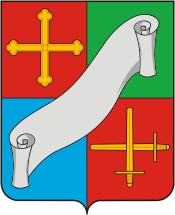 Контрольно-счетная комиссия муниципального района «Дзержинский район»–––––––––––––––––––––––––––––––––––––––––––––––––––––––––––––––––249832, Калужская обл., г. Кондрово, пр. Труда, д. 5а, тел. (48434) 3-34-72 _____________________________________________________________9832, Калужская обл., г. Кондрово, пр. Труда, д. 5а, тел. (48434) 3-372_____________________________________________________________г. Кондрово                       	08 февраля 2024 г.ЗАКЛЮЧЕНИЕКОНТРОЛЬНО - СЧЕТНОЙ КОМИССИИМУНИЦИПАЛЬНОГО РАЙОНА «ДЗЕРЖИНСКИЙ РАЙОН»по результатам проведения внешней проверки годового отчета                                                                    об исполнении бюджета муниципального образования                                                                         городское поселение «Город Кондрово» за 2023 годОснование для проведения проверки: Соглашение о передаче полномочий по осуществлению внешнего муниципального финансового контроля от 15.02.2020 № 18,  статья 9 Федерального закона от 07.02.2011 № 6-ФЗ «Об общих принципах организации и деятельности контрольно-счётных органов субъектов Российской Федерации и муниципальных образований», Решение Кондровской городской Думы от 24.06.2016 № 29 «Об утверждении Положения о бюджетном процессе в МО ГП «Город Кондрово»; п. 1.1. плана работы контрольно-счетной комиссии муниципального района «Дзержинский район» на 2022 год, согласованного решением Дзержинского районного Собрания от 19.12.2023 № 438Цель проверки: оценка полноты исполнения бюджета по доходам, расходным обязательствам, муниципальным программам, выявление случаев нарушения бюджетного законодательства в ходе исполнения бюджетаСроки проведения проверки: с 29.01.2024 по 08.02.2024Результаты проверки:Отчет об исполнении бюджета за 2023 год представлен в контрольно-счетную комиссию МР «Дзержинский район» в соответствии с требованиями п. 3 статьи 264.4. Бюджетного кодекса Российской Федерации и п. 8.4. «Положения о бюджетном процессе МО ГП «Город Кондрово». Внешняя проверка отчета об исполнении бюджета проведена в соответствии со статьей 157 и 264.4 Бюджетного кодекса Российской Федерации.Отчёт об исполнении бюджета МО ГП «Город Кондрово» за 2023 год содержит данные об исполнении бюджета по доходам, расходам и источникам финансирования дефицита бюджета в соответствии  с бюджетной классификацией Российской Федерации.Анализ годового отчёта об исполнении бюджета  осуществлялся путем сравнения текущих показателей бюджета МО ГП «Город Кондрово» с показателями за предыдущий период 2022 года, а также плановых показателей с фактическими. В анализе отчёта об исполнении бюджета определялась структура бюджета, доля отдельных бюджетных показателей в итоговом показателе и их влияние на общие результаты.Первоначальный объем доходов на 2023 год был определен исходя из прогноза социально-экономического развития МО ГП «Город Кондрово» с учетом нормативов отчислений доходов от уплаты налогов и платежей в местный бюджет. Приоритеты расходования средств бюджета определены с учётом необходимости решения неотложных задач экономического и социального развития муниципального образования. Бюджет МО ГП «Город Кондрово» был утвержден решением Кондровской городской Думой от 13.12.2022 г. № 116 «О бюджете муниципального образования городское поселение «Город Кондрово» на 2023 год и на плановый период 2024 и 2025 годов». В ходе исполнения бюджета на основании решения Кондровской городской Думой от 25.12.2023 № 171 в первоначально утвержденные назначения внесены изменения в бюджет МО ГП «Город Кондрово», которые повлекли за собой изменения основных параметров бюджета. Изменения в первоначальный бюджет связаны как с увеличением объема собственных доходов так и объема безвозмездных поступлений из бюджетов иных уровней. С учетом внесенных изменений план бюджета МО ГП «Город Кондрово» на 2023 год составил по доходам в сумме 218 971,4 тыс. руб., по расходам в сумме 244 075,3 тыс. руб., дефицит бюджета в сумме 25 103,9 тыс. руб. Финансовым органом, осуществляющим функции по кассовому исполнению бюджета МО ГП «Город Кондрово» является финансовый отдел администрации МР «Дзержинский район».Проверкой установлено, что исполнение доходов бюджета осуществлялось в соответствии со статьей 218, расходов бюджета – в соответствии со статьей 219, исполнение бюджета по источникам финансирования дефицита бюджета – в соответствии со статьей 219.2 Бюджетного кодекса Российской Федерации. Операции, осуществляемые в процессе исполнения бюджета, учтены на основании единого плана счетов, установленного Правительством Российской Федерации.Общая характеристика отчета об исполнении бюджета МО ГП «Город Кондрово» за 2023 год Рассматриваемый Проект Решения Кондровской городской Думы соответствует требованиям статьи 264.6 Бюджетного кодекса Российской Федерации: утверждается отчет об исполнении бюджета МО ГП «Город Кондрово» за 2023 год по доходам в сумме 230 418,9 тыс. руб., расходам в сумме 236 119,9 тыс. руб., с профицитом бюджета городского поселения в сумме 5 701,0 тыс. руб.Отдельными приложениями к решению об исполнении бюджета за отчетный финансовый год утверждаются показатели:- исполнение доходов бюджета по кодам классификации доходов бюджетов;- исполнение расходов бюджета по ведомственной структуре расходов соответствующего бюджета;- исполнение расходов бюджета по целевым статьям, группам и подгруппам видов расходов классификации расходов бюджета;- исполнение расходов бюджета по разделам и подразделам классификации расходов бюджетов;       - исполнение источников внутреннего финансирования дефицита бюджета по кодам классификации источников финансирования дефицитов бюджетов.Отчет составлен по структуре и бюджетной классификации, которые применялись при утверждении бюджета на 2023 год.Характеристика параметров исполнения доходной части бюджета МО ГП «Город Кондрово»													Уточненный бюджет городского поселения по доходам составил 218 971,4 тыс. руб., уменьшен по сравнению с первоначальным объемом на 9 141,6 тыс. руб. или на 4 %. В т.ч. налоговые и неналоговые доходы запланированы в сумме 81 818,1 тыс. руб. (увеличение на 5 106,0 тыс. руб. или на 6,7 %), безвозмездные поступления – в сумме 137 153,3 тыс. руб. (уменьшение на 14 247,6 тыс. руб. или на 9,4 %).  								Согласно предоставленным отчетным данным бюджет МО ГП «Город Кондрово» за 2023 год по доходам исполнен в сумме 230 418,9 тыс. руб. или на 105,2 % к уточненным бюджетным назначениям. По отношению к уровню прошлого года доходная часть бюджета увеличилась на 21 524,4 тыс. руб. или на 10,3 %.	 						Налоговые и неналоговые доходы бюджета за 2023 год составили 93 781,3 тыс. руб., по сравнению с уровнем 2022 года увеличились на 3 137,2 тыс. руб. (на 3,5 %). Это связано с увеличением поступлений в доходную часть бюджета от налогов на прибыль, доходы – на 2 982,7 тыс. руб. (8,7 %), от налогов на товары (работы, услуги) - на 143,8 тыс. руб. (4,2 %), доходов от использования имущества – на 1 993,8 тыс. руб. (109,9 %), доходов от продажи материальных и нематериальных активов – на 922,3 тыс. руб. (127,6 %), от штрафов, санкций, возмещения ущерба – на 2 428,6 тыс. руб. (>200 %), от инициативных платежей – на 66,0 тыс. руб. (100 %). По сравнению с 2023 годом сократились	от налогов на совокупный доход – на 3 064,9 тыс. руб. (10,4 %),	от налогов на имущество – на 1 879,9 тыс. руб. (9,2 %), доходов от оказания платных услуг – на 350,1 тыс. руб. (100 %), прочих неналоговых доходов услуг – на 105,0 тыс. руб.  (100 %).	Безвозмездные поступления в проверяемом периоде составили 142 601,9 тыс. руб. тыс. руб. По сравнению с аналогичным периодом прошлого года увеличились на 18 387,2 тыс. руб. (на 15,5 %), за счет увеличения объема дотаций на 622,0 тыс. руб. (6,9 %), межбюджетных трансфертов – на 54 454,8 тыс. руб. (77,8 %), прочих субсидий – на 1 099,3 тыс. руб., Сократились за счет объема  субсидий – на 31 611,0 тыс. руб. (80,9 %), доходов от возврата остатков из бюджета муниципального района – на 213,6 тыс. руб. (100 %).Исполнение доходной части бюджета представлено в таблице:  																	тыс. руб.В структуре доходной части бюджета в 2023 году доля безвозмездных поступлений увеличилась с 56,6 % до 59,3 %, доля  налоговых и неналоговых доходов при этом сократилась с 43,4 % до 40,7 %.  Обеспечено исполнение бюджетных назначений по всем источникам налоговых и неналоговых доходов:											 	- налог на прибыль, доходы (налог на доходы физических лиц с доходов, источником которых является налоговый агент) – 37 194,5 тыс. руб. (39,7 % в структуре собственных доходов);-  налоги на товары (работы, услуги), реализуемые на территории Российской Федерации – 3 577,3 тыс. руб. (3,8 %), в т.ч. доходы от уплаты акцизов на дизельное топливо – 1 853,6 тыс. руб., доходы от уплаты акцизов на моторные масла – 9,7 тыс. руб., доходы от уплаты акцизов на автомобильный бензин – 1 714,0 тыс. руб.;- налоги на совокупный доход – 26 324,4 тыс. руб. (28,1 %), в т.ч. налог, взимаемый с налогоплательщиков, выбравших в качестве объекта налогообложения доходы – 17 050,0 тыс. руб., налог, взимаемый с налогоплательщиков, выбравших в качестве объекта налогообложения доходы, уменьшенные на величину расходов – 9 274,4 тыс. руб.;- налоги на имущество – 18 652,1 тыс. руб. (19,9 %), в т.ч. налог на имущество физических лиц – 9 311,9 тыс. руб., земельный налог с организаций – 5 562,1 тыс. руб., земельный налог с физических лиц – 3 778,0 тыс. руб.;- доходы от использования имущества, находящегося в муниципальной собственности – 3 807,6 тыс. руб. (4,1 %), в т.ч. доходы от сдачи в аренду имущества, находящегося в оперативном управлении – 81,4 тыс. руб., прочие поступления от использования имущества – 661,5 тыс. руб., доходы, получаемые в виде арендной платы за земельные участки – 3 064,7 тыс. руб.;- доходы продажи материальных и нематериальных активов (от продажи земельных участков) – 1 644,9 тыс. руб. (1,7 %);- штрафы, санкции, возмещение ущерба – 2 514,6 тыс. руб. (2,7 %);- прочие неналоговые доходы (инициативные платежи) – 66,0 тыс. руб. (0,1 %).	Структура безвозмездных поступлений от других бюджетов бюджетной системы Российской Федерации представлена следующим образом:					  	- дотации бюджетам городских поселений (на выравнивание бюджетной обеспеченности) – 9 591,2 тыс. руб. (6,7 % в структуре безвозмездных поступлений);- межбюджетные трансферты (за счет средств областного бюджета) – 124 441,8 тыс. руб. (87,3 %);- прочие субсидии - 1 099,3 тыс. руб. (0,8 %), в т.ч. на выполнение кадастровых работ по внесению изменений в документы территориального планирования – 315,0 тыс. руб., на реализацию проектов развития общественной инфраструктуры – 784,3 тыс. руб.;	- субсидии бюджетам городских поселений на реализацию программ формирования современной городской среды – 7 469,6 тыс. руб. (5,2 %).Возврат прочих остатков субсидий, субвенций и иных межбюджетных трансфертов, имеющих целевое назначение прошлых лет составили -5 964,4 тыс. руб.	Характеристика параметров исполнения расходной части  бюджета МО ГП «Город Кондрово»Плановые показатели бюджета городского поселения по расходам увеличены на 8 373,2  тыс. руб. (на 3,6 %)  и составил 244 075,3 тыс. руб.:  Увеличены бюджетные ассигнования на жилищно-коммунальное хозяйство - на 27 322,7 тыс. руб., на культуру, кинематографию - на 1 622,4 тыс. руб., на социальную политику – на 150,0 тыс. руб., Уменьшены бюджетные ассигнования на общегосударственные расходы – на 748,5 тыс. руб., на национальную экономику - на 19 973,4 тыс. руб.,Без изменения остались бюджетные ассигнования на физическую культуру и спорт и на средства массовой информации.Расходная часть бюджета за 2023 год исполнена в объеме 236 119,9 тыс. руб., что составило 96,7 % к уточненным бюджетным назначениям и 114 % к уровню 2022 года. По сравнению с предыдущим периодом, расходы увеличились на 28 921,3 тыс. руб. Динамика исполнения расходов по ведомственной структуре представлены в таблице:                                                                                                      			тыс. руб.Приоритетные направления в структуре расходных обязательств бюджета:- национальная экономика – 146 259,3 тыс. руб. (61,9 % в структуре расходов, в 2022 году 46 %), в т.ч. транспорт – 1 746,2 тыс. руб., дорожное хозяйство – 144 073,1 тыс. руб., другие вопросы – 440,0 тыс. руб.;-  жилищно-коммунальное хозяйство – 60 876,9 тыс. руб. (25,8  % в структуре расходов, в 2022 году – 36,3 %), в т.ч. жилищное хозяйство – 11 405,3 тыс. руб., коммунальное хозяйство – 14 263,1 тыс. руб., благоустройство – 35 208,5 тыс. руб.; - культура, кинематография – 13 757,1 тыс. руб.  (5,8 % в структуре расходов, в 2022 году 10,6 %).По сравнению с прошлым годом увеличились расходы на:- национальная экономика – на 51 047,9 тыс. руб. (53,6 %);- социальная политика – на 132,0 тыс. руб. (111,9 %);- физическая культура и спорт – на 1 519,0 тыс. руб. (16,2 %).Анализ исполнения бюджета по муниципальным программам в процентном соотношении к уточненным бюджетным ассигнованиям приведен в таблице:В 2023 году были реализованы девять муниципальных программ, исполнение составило от 86,3 % до 100 %. Не использовано бюджетных ассигнований на сумму 7 955,4 тыс. руб. Сбалансированность бюджета, муниципальный долг Бюджет МО ГП «Город Кондрово» за 2023 год исполнен с дефицитом в сумме 5 701,0 тыс. руб. В 2022 году профицит составил 1 695,9 тыс. руб. В состав источников финансирования дефицита местного бюджета включено изменение остатков средств на счетах по учету средств бюджетов в сумме 5 701,0 тыс. руб., что не противоречит статье 96 Бюджетного кодекса Российской Федерации.Вывод:По результатам внешней проверки годового отчёта об исполнении бюджета  городского поселения за 2023 год контрольно-счётная комиссия считает, что бюджет исполнен в соответствии с требованиями Бюджетного кодекса Российской Федерации, федеральных законов и муниципальных правовых актов. В связи с чем, контрольно-счетная комиссия предлагает проект решения «Об утверждении отчета об исполнении бюджета муниципального образования городское поселение «Город Кондрово» за 2023 год» принять к рассмотрению Кондровской городской Думой. Председатель									           Н.А. АлфероваГлавный инспектор                                                                                                        О.С. Попова			Наименование показателяПлан на 2023 годИсполнено за 2023 год% исполненияИсполнено за 2022 годИсполнение 2023 в % к 2022Налоговые и неналоговые доходы81 818,193 781,3114,690 644,1103,5Налоги на прибыль, доходы32 031,037 194,5116,134 211,8108,7Налоги  на товары (работы, услуги)3 221,33 577,3111,13 433,5104,2Налоги на совокупный доход23 418,026 324,4112,429 389,389,6Налоги на имущество16 800,018 652,111120 532,090,8Доходы от использования имущества 2 801,83 807,6135,91 813,8209,9Доходы от оказания платных услуг---350,1-Доход от продажи материальных и нематериальных активов1 200,01 644,9137,1722,6227,6Штрафы, санкции, возмещение ущерба2 280,02 514,6110,386,0>200Прочие неналоговые доходы---105,0-Инициативные платежи66,066,0100--Безвозмездные поступления137 153,3136 637,699,6118 250,4115,5Безвозмездные поступления от других бюджетов143 117,6142 601,999,6--Дотации 9 591,29 591,21008 969,2106,9Межбюджетные трансферты124 441,8124 441,810069 987,0177,8Субсидии7 469,67 469,610039 080,619,1Прочие субсидии1 615,01 099,368,1--Доходы от возврата остатков из бюджета муниципального района---213,6-Возврат остатков из бюджета городского поселения-5,964,4-5 964,4100--Доходы-всего218 971,4230 418,9105,2208 894,5110,3Наименование показателяБюджет на 2023 г.                   Исполнено за 2023 г.% исполненияИсполнено за 2022 г.Исполнение 2023 в % к 2022Общегосударственные вопросы3 690,93 566,096,64 689,776Национальная экономика149 142,4146 259,398,195 211,4153,6Жилищно-коммунальное х-во65 329,160 876,993,275 310,180,8Культура, кинематография14 083,013 757,197,721 977,762,6Социальная политика350,0250,071,4118,0211,9Физическая культура и спорт10 980,010 910,699,49 391,6116,2Средства массовой информации500,0500,0100500,0100Расходы-всего244 075,3236 119,996,7207 198,6114Наименование муниципальной программыПлан на 2023 годИсполненоИсполненоИсполненоНаименование муниципальной программыПлан на 2023 годСумма, тыс. руб.% исполненияУд.вес в общей сумме расходов1. Развитие городского поселения «Город Кондрово» 2 545,12 196,886,30,92. Развитие дорожного хозяйства МО ГП «Город Кондрово»146 632,4144 073,298,3613. Переселение граждан из аварийного жилищного фонда МО ГП «Город Кондрово»9 856,89 856,81004,24. Развитие жилищно-коммунального хозяйства МО ГП «Город Кондрово»17 771,915 811,6896,75. Благоустройство территории МО ГП «Город Кондрово»29 998,527 506,691,711,66. Развитие культуры городского поселения «Город Кондрово»16 643,816 316,4986,97. Развитие физической культуры и спорта городского поселения «Город Кондрово»10 980,010 910,699,44,68. Формирование комфортной городской среды на территории городского поселения «Город Кондрово»7 701,87 701,81003,39. Развитие пассажирских перевозок на территории МО ГП «Город Кондрово»1 945,01 746,289,80,7ИТОГО244 075,3236 119,996,7100